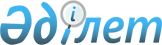 О квотировании рабочих мест для лиц, освобожденных из мест лишения свободы и несовершеннолетних выпускников интернатных организаций
					
			Утративший силу
			
			
		
					Постановление акимата Иртышского района Павлодарской области от 15 августа 2011 года N 360/5. Зарегистрировано Департаментом юстиции Павлодарской области 01 сентября 2011 года N 12-7-125. Утратило силу постановлением акимата Иртышского района Павлодарской области от 26 апреля 2012 года N 148/1      Сноска. Утратило силу постановлением акимата Иртышского района Павлодарской области от 26.04.2012 N 148/1 (вводится в действие по истечении десяти календарных дней после  дня его первого официального опубликования).

      В соответствии с подпунктом 7) статьи 18 Трудового кодекса Республики Казахстан от 15 мая 2007 года, подпунктом 13) пункта 1 статьи 31 Закона Республики Казахстан "О местном государственном управлении и самоуправлении в Республике Казахстан" от 23 января 2001 года, подпунктами 5-5), 5-6) статьи 7 Закона Республики Казахстан "О занятости населения" от 23 января 2001 года, акимат района ПОСТАНОВЛЯЕТ:



      1. Установить квоту рабочих мест для трудоустройства лиц, освобожденных из мест лишения свободы и несовершеннолетних выпускников интернатных организаций на предприятиях, учреждениях и в организациях Иртышского района независимо от форм собственности (по согласованию) в размере одного процента от общей численности рабочих мест.



      2. Государственному учреждению "Отдел занятости и социальных программ Иртышского района" обеспечить содействие в трудоустройстве лицам, освобожденным из мест лишения свободы и несовершеннолетним выпускникам интернатных организаций на квотируемые рабочие места путем выдачи соответствующих направлений работодателям.



      3. Настоящее постановление вводится в действие по истечении десяти календарных дней после дня его первого официального опубликования.



      4. Контроль за исполнением данного постановления возложить на заместителя акима района Тлеуову А.Т.      Аким района                                В. Левченко
					© 2012. РГП на ПХВ «Институт законодательства и правовой информации Республики Казахстан» Министерства юстиции Республики Казахстан
				